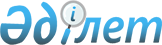 О делении территории Жанибекского района на зоны
					
			Утративший силу
			
			
		
					Постановление акимата Западно-Казахстанской области от 13 сентября 2011 года № 162. Зарегистрировано Департаментом юстиции Западно-Казахстанской области 21 сентября 2011 года № 3072. Утратило силу - постановлением акимата Западно-Казахстанской области от 31 октября 2011 года № 190      Сноска. Утратило силу - Постановлением акимата Западно-Казахстанской области от 31.10.2011 № 190      Руководствуясь Законами Республики Казахстан от 23 января 2001 года "О местном государственном управлении и самоуправлении в Республике Казахстан", от 10 июля 2002 года "О ветеринарии", в соответствии с приказом исполняющего обязанности Министра сельского хозяйства Республики Казахстан от 31 декабря 2009 года № 767 "Об утверждении Правил деления территории на зоны", учитывая постановление акимата Жанибекского района от 15 августа 2011 года № 162 "Об установлении ветеринарного режима карантинной зоны с введением карантинного режима и ограничительных мероприятий на территории зимовки Комсомол Таловского сельского округа Жанибекского района" и представление Главного государственного ветеринарно-санитарного инспектора Западно-Казахстанской области от 10 августа 2011 года № 1-12-1493 акимат области ПОСТАНОВЛЯЕТ:



      1. Осуществить деление территории Жанибекского района на следующие зоны:

      1) неблагополучная зона с эпизоотическим очагом сибирской язвы в радиусе 8 километров, включающая в себя территорию зимовки Комсомол Таловского сельского округа;

      2) буферная зона в радиусе 25 километров, включающая в себя территории сел Таловка, Аманат, Майтубек, Бирлик, зимовок Бассейн, Карабугет Таловского аульного округа, села Акадыр Жаксыбайского сельского округа;

      3) зона наблюдения в радиусе 50 километров, включающая в себя территории села Жаксыбай Жаксыбайского сельского округа;

      4) территории Жанибекского района, находящиеся вне пределов установленных зон, отнести к благополучной зоне.



      2. Государственному учреждению "Управление сельского хозяйства Западно-Казахстанской области", Главному государственному ветеринарно-санитарному инспектору Западно-Казахстанской области (по согласованию), акимам района и сельских округов Жанибекского района принять необходимые меры по реализации настоящего постановления.



      3. Контроль за исполнением настоящего постановления возложить на заместителя акима области Салыкова Е. Г.



      4. Настоящее постановление вводится в действие со дня его официального опубликования и распространяется на правоотношения, возникшие с 9 августа 2011 года.      Аким области                     Б. Измухамбетов      СОГЛАСОВАНО:      Главный государственный

      ветеринарно-санитарный

      инспектор Западно-

      Казахстанской области

      _____________Айтуганов Б. Е.

      12.09.2011 г.
					© 2012. РГП на ПХВ «Институт законодательства и правовой информации Республики Казахстан» Министерства юстиции Республики Казахстан
				